§4175.  Medical assistance1.  Medical assistance identification.  A child with special needs resident in this State who is the subject of an adoption assistance agreement with another state shall be entitled to receive a medical assistance identification from this State, upon the filing in the department of a certified copy of the adoption assistance agreement obtained from the adoption assistance state.  In accordance with regulations of the department, the adoptive parents shall be required at least annually to show that the agreement is still in force or has been renewed.[PL 1983, c. 721 (NEW).]2.  Processing and payment of claims.  The department shall consider the holder of a medical assistance identification pursuant to this section as any other holder of a medical assistance identification under the laws of this State and shall process and make payment on claims on account of that holder in the same manner and pursuant to the same conditions and procedures as for other recipients of medical assistance.[PL 1983, c. 721 (NEW).]3.  Coverage; benefits.  The department shall provide coverage and benefits for a child who is in another state and who is covered by an adoption assistance agreement made by the department for the coverage or benefits, if any, not provided by the residence state.  The adoptive parents acting for the child may submit evidence of payment for services or benefit amounts not payable in the residence state and shall be reimbursed.  There shall be no reimbursement for services or benefit amounts covered under any insurance or other 3rd party medical contract or arrangement held by the child or the adoptive parents. The department shall make regulations implementing this subsection.  The additional coverage and benefit amounts provided pursuant to this subsection shall be for services to the cost of which there is no federal contribution, or which, if federally aided, are not provided by the residence state.  Among other things, the regulations shall include procedures to be followed in obtaining prior approvals for services in those instances where required for the assistance.[PL 1983, c. 721 (NEW).]4.  False claims.  The submission of any claim for payment or reimbursement for services or benefits, pursuant to this section or the making of any statement in connection therewith, which claim or statement the maker knows or should know to be false, misleading or fraudulent shall be punishable as perjury and subject to the provisions of the Maine Criminal Code and other applicable laws.[PL 1983, c. 721 (NEW).]5.  Application.  The provisions of this section shall apply only to medical assistance for children under adoption assistance agreements from states that have entered into a compact with this State under which the other state provides medical assistance to children with special needs under adoption assistance agreements made by this State.  All other children entitled to medical assistance, pursuant to adoption assistance agreements entered into by this State, shall be eligible to receive it in accordance with the laws and procedures applicable thereto.[PL 1983, c. 721 (NEW).]SECTION HISTORYPL 1983, c. 721 (NEW). The State of Maine claims a copyright in its codified statutes. If you intend to republish this material, we require that you include the following disclaimer in your publication:All copyrights and other rights to statutory text are reserved by the State of Maine. The text included in this publication reflects changes made through the First Regular and First Special Session of the 131st Maine Legislature and is current through November 1. 2023
                    . The text is subject to change without notice. It is a version that has not been officially certified by the Secretary of State. Refer to the Maine Revised Statutes Annotated and supplements for certified text.
                The Office of the Revisor of Statutes also requests that you send us one copy of any statutory publication you may produce. Our goal is not to restrict publishing activity, but to keep track of who is publishing what, to identify any needless duplication and to preserve the State's copyright rights.PLEASE NOTE: The Revisor's Office cannot perform research for or provide legal advice or interpretation of Maine law to the public. If you need legal assistance, please contact a qualified attorney.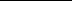 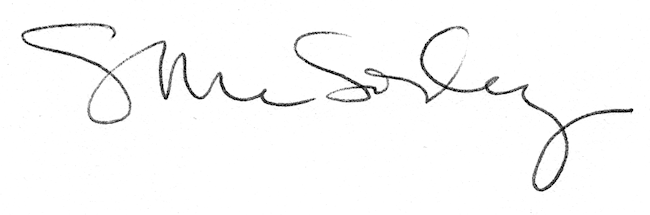 